ЗАНЯТИЕ № 3 (теоретическое).Тема: Комплекс  общеразвивающих физических упражнений в движении.Цель занятия. Учить применять предметные знания при разработке комплексов физических упражнений в движении, направленных на поддержания должного уровня физического и психического здоровья для обеспечения полноценной социальной и профессиональной деятельности.2. Составьте комплекс общеразвивающих упражнений в движении 8 - 10 упражненийТребования к выполнению теоретического задания1. Проверяется  соответствие темы задания.2. Правильность выполнения задания, а именно:- структурная упорядоченность комплекса ОРУ в движении. Упражнения составляются «сверху  вниз» (мышцы шеи, плечевой пояс, туловище, ноги, стопа); - оптимальное соотношение упражнений: наличие упражнений на все группы мышц;- не более 2- 3 упражнений на каждую группу мышц;3. Полнота, содержательность, информативность работы (все упражнения комплекса ОРУ должны быть выполнимы в домашних условиях и все графы таблицы должны быть заполнены);4. Грамотное построение стиля описания упражнения. Пример:  И.п. - это исходное положение. В исходном положении обозначается положение рук. Ноги не указываются, поскольку вы идете (смотри образец  в табл. ниже). Далее по счету описывается само упражнение (смотри образец в табл. ниже). Если упражнения с предметами (мяч, гимнастическая палка) то, указывается предмет, а не руки (смотри образец в табл. ниже). Дозировка упражнения может указываться в количествах раз, или по времени выполнения (смотри образец в табл. ниже).Образец№п/пОписание упражненияГрафическое изображениеДозировкаМетодические указания1.2.п.п.10.№п/п Содержание упражненияДозировкаГрафическое изображениеМетодические указания при выполне-нии упражненийИ.п. – руки произвольно.1-4  круговые движения головой в правую сторону5-8 то же в левую сторону.30сек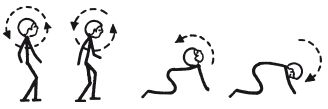 Движение выполняется в медленном темпе.И.п. - мяч внизу перед собой.1 - мяч вперед 2 - мяч вверх3 - мяч вперед 4 -  и.п.12 раз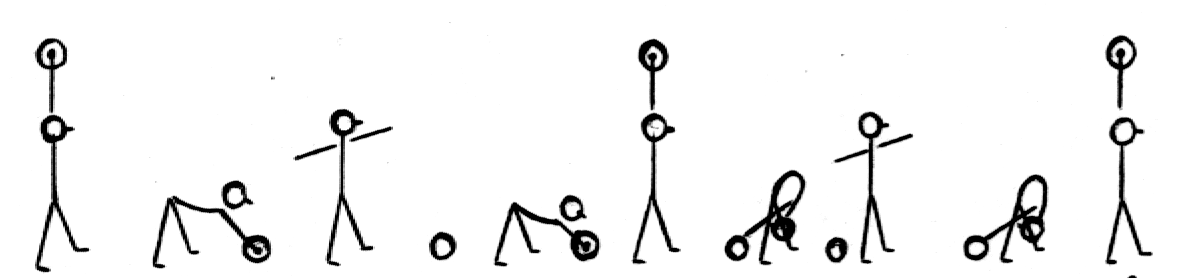 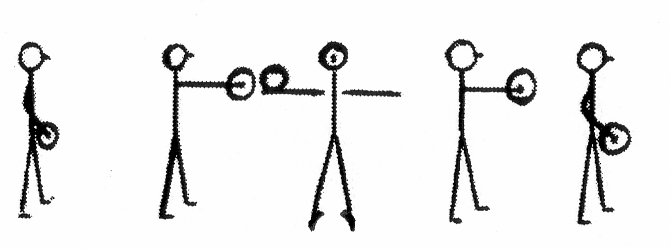 Следить за осанкой.На счет 2 руки прямые, плечи не поднимать.На счет 3 руки прямые, голову назад не наклонять.И.п. - руки на пояс.1- шаг правой, наклон вперед руки в сторону -назад2- И.п.3 - шаг левой, наклон вперед руки в сторону -назад40сек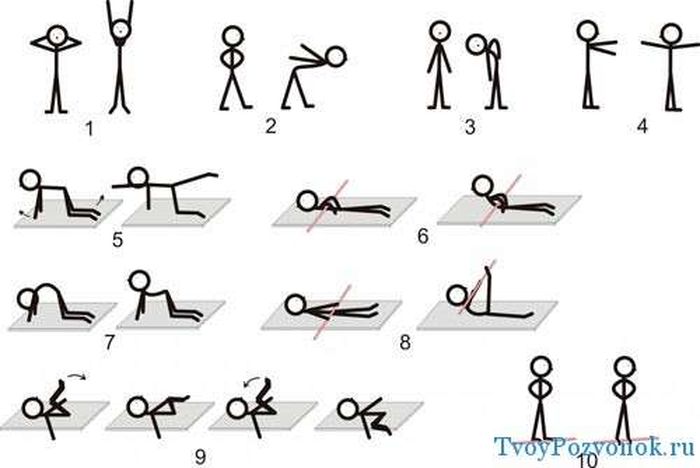 Ноги при наклоне не сгибать, голову не наклонять, смотреть вперед .